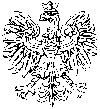 Warszawa, dnia 30 czerwca 2014 r.PAŃSTWOWA
KOMISJA WYBORCZAZPOW-703-109/14Informacja o tworzeniu komitetu wyborczego partii politycznej
w wyborach do rad gmin, rad powiatów i sejmików województw oraz wójtów, burmistrzów i prezydentów miast, które zostaną zarządzone
na dzień 16 listopada 2014 r.Zgodnie z art. 371 § 1 ustawy z dnia 5 stycznia 2011 r. – Kodeks wyborczy (Dz. U. Nr 21, poz. 112, z późn. zm.) Prezes Rady Ministrów zarządza wybory do rad gmin, rad powiatów i sejmików województw wyznaczając datę wyborów na ostatni dzień wolny od pracy poprzedzający upływ kadencji rad. Obecna kadencja rad ulegnie zakończeniu w dniu 21 listopada 2014 r. Zatem wybory zarządzone muszą zostać na dzień 16 listopada 2014 r.Stosownie natomiast do art. 474 § 1 Kodeksu wyborczego wybory wójtów, burmistrzów i prezydentów miast Prezes Rady Ministrów zarządza łącznie z wyborami do rad gmin. Przepisy Kodeksu wyborczego stanowią, że czynności wyborcze związane w szczególności ze zgłaszaniem list kandydatów na radnych oraz kandydatów na wójtów, burmistrzów i prezydentów, a także prowadzeniem, na zasadzie wyłączności, kampanii wyborczej na ich rzecz wykonują, w imieniu partii politycznych i koalicji partii politycznych, stowarzyszeń i organizacji społecznych oraz wyborców, komitety wyborcze utworzone przez te podmioty.Funkcję komitetu wyborczego partii politycznej pełni organ partii upoważniony do jej reprezentowania na zewnątrz. Uwaga! Partia polityczna może utworzyć tylko jeden komitet wyborczy dla samodzielnego zgłaszania kandydatów na radych i wójtów (burmistrzów, prezydentów miast) oraz ustanowić tylko jednego pełnomocnika wyborczego i jednego pełnomocnika finansowego. Struktury terenowe partii politycznych nie mogą tworzyć komitetów wyborczych.Organ partii politycznej upoważniony do jej reprezentowania na zewnątrz powołuje:pełnomocnika wyborczego, pełnomocnika finansowego. Uwaga!Zgodnie z art. 96 Kodeksu wyborczego można być pełnomocnikiem wyborczym tylko jednego komitetu wyborczego.Zgodnie z art. 127 § 2 i 3 Kodeksu wyborczego pełnomocnik finansowy komitetu wyborczego nie może być pełnomocnikiem wyborczym komitetu wyborczego, pełnomocnikiem finansowym innego komitetu wyborczego oraz funkcjonariuszem publicznym w rozumieniu art. 115 § 13 Kodeksu Karnego. Zgodnie z tym przepisem funkcjonariuszem publicznym jest:Prezydent Rzeczypospolitej Polskiej;poseł, senator, radny;poseł do Parlamentu Europejskiego;sędzia, ławnik, prokurator, funkcjonariusz finansowego organu postępowania przygotowawczego lub organu nadrzędnego nad finansowym organem postępowania przygotowawczego, notariusz, komornik, kurator sądowy, syndyk, nadzorca sądowy i zarządca, osoba orzekająca w organach dyscyplinarnych działających na podstawie ustawy;osoba będąca pracownikiem administracji rządowej, innego organu państwowego lub samorządu terytorialnego, chyba że pełni wyłącznie czynności usługowe, a także inna osoba w zakresie, w którym uprawniona jest do wydawania decyzji administracyjnych;osoba będąca pracownikiem organu kontroli państwowej lub organu kontroli samorządu terytorialnego, chyba że pełni wyłącznie czynności usługowe; osoba zajmująca kierownicze stanowisko w innej instytucji państwowej;funkcjonariusz organu powołanego do ochrony bezpieczeństwa publicznego albo funkcjonariusz Służby Więziennej; osoba pełniąca czynną służbę wojskową;pracownik międzynarodowego trybunału karnego, chyba że pełni wyłącznie czynności usługowe.Nazwa komitetu wyborczego partii politycznej musi zawierać wyrazy „Komitet Wyborczy” oraz nazwę partii politycznej lub skrót nazwy tej partii, wynikające z wpisu do ewidencji partii politycznych (art. 92 § 1 Kodeksu wyborczego). Skrót nazwy komitetu wyborczego musi umożliwiać jego identyfikację przez nawiązanie do pełnej nazwy komitetu. W szczególności skrót nazwy komitetu wyborczego może zawierać wyrazy „Komitet Wyborczy” i nazwę lub skrót nazwy partii politycznej tworzącej komitet lub litery „KW” i nazwę lub skrót nazwy tej partii politycznej. Skrót nazwy może składać się z nie więcej niż 45 znaków drukarskich wliczając spacje. Każdy komitet wyborczy musi mieć skrót nazwy. Skrót nazwy komitetu wyborczego może być taki sam jak nazwa tego komitetu pod warunkiem, że nazwa komitetu składa się z nie więcej niż 45 znaków drukarskich, wliczając spacje.Uwaga!Należy pamiętać, że na urzędowych obwieszczeniach i na karcie do głosowania umieszczony będzie skrót nazwy komitetu wyborczego, a nie nazwa komitetu wyborczego (art. 435 § 1, art. 438 § 1, art. 450, art. 459 § 1, art. 470 i art. 485 Kodeksu wyborczego).Organ partii politycznej upoważniony do jej reprezentowania na zewnątrz zawiadamia Państwową Komisję Wyborczą o utworzeniu komitetu wyborczego oraz zamiarze samodzielnego zgłaszania kandydatów. Zawiadomienie to musi być dokonane w terminie do 70. dnia przed dniem wyborów (art. 400 § 1 Kodeksu wyborczego). W związku z tym, że 70. dzień przed dniem wyborów wypada w niedzielę, to zgodnie z art. 9 § 2 Kodeksu wyborczego zawiadomienie musi zostać złożone najpóźniej w dniu 8 września 2014 r. do godz. 16.15.Zawiadomienia można składać w siedzibie Państwowej Komisji Wyborczej w Warszawie przy ul. Wiejskiej 10, od dnia ogłoszenia w Dzienniku Ustaw rozporządzenia Prezesa Rady Ministrów o zarządzeniu wyborów. Zawiadomienie w formie pisemnej wraz z załącznikami może być złożone przez osobę upoważnioną przez organ partii politycznej lub w inny sposób doręczone Państwowej Komisji Wyborczej (np. pocztą). W razie wysłania pocztą o dotrzymaniu terminu złożenia zawiadomienia rozstrzyga data wpływu przesyłki do Państwowej Komisji Wyborczej (art. 9 § 1 Kodeksu wyborczego).Zawiadomienie o utworzeniu komitetu wyborczego musi zawierać:oznaczenie organu partii politycznej, od którego pochodzi zawiadomienie oraz miejsce i datę jego sporządzenia;nazwę komitetu wyborczego partii politycznej zgodną z art. 92 i 95 Kodeksu wyborczego;skrót nazwy komitetu wyborczego, o którym mowa w pkt 4;adres siedziby komitetu wyborczego partii politycznej;wskazanie numeru ewidencyjnego, pod którym partia polityczna jest wpisana do ewidencji partii politycznych;informację o powołaniu pełnomocnika wyborczego i pełnomocnika finansowego komitetu z podaniem następujących danych:imię (imiona) i nazwisko, adres zamieszkania i numer ewidencyjny PESEL pełnomocnika wyborczego komitetu uprawnionego, z zastrzeżeniem art. 127 § 1 Kodeksu wyborczego, do występowania na rzecz i w imieniu komitetu wyborczego,imię (imiona) i nazwisko, adres zamieszkania i numer ewidencyjny PESEL pełnomocnika finansowego komitetu odpowiedzialnego, zgodnie z art. 127 § 1 Kodeksu wyborczego, za gospodarkę finansową komitetu.W przypadku, gdy pełnomocnikiem wyborczym lub pełnomocnikiem finansowym jest obywatel Unii Europejskiej niebędący obywatelem polskim w miejsce numeru PESEL należy podać numer paszportu lub innego dokumentu stwierdzającego tożsamość.Ze względów organizacyjno-porządkowych pożądane jest podanie, na użytek Państwowej Komisji Wyborczej, danych kontaktowych do komitetu wyborczego i pełnomocników (numerów telefonów i faksów, adresów e-mail).Zawiadomienie podpisuje osoba (lub osoby) uprawniona do podpisywania dokumentów organu partii upoważnionego do jej reprezentowania na zewnątrz.(wzór zawiadomienia o utworzeniu komitetu wyborczego partii politycznej stanowi załącznik nr 1 do niniejszej informacji).Do zawiadomienia załącza się:uwierzytelniony odpis z ewidencji partii politycznych (uwierzytelnienia kserokopii odpisu z ewidencji może dokonać członek organu upoważnionego do reprezentowania partii na zewnątrz lub pełnomocnik wyborczy komitetu wyborczego; odpis musi być aktualny). Możliwe jest również załączenie kserokopii odpisu przedstawiając jednocześnie do wglądu oryginał odpisu;wyciąg ze statutu partii politycznej pozwalający stwierdzić, który organ partii jest upoważniony do jej reprezentowania na zewnątrz; zgodność wyciągu ze statutem winna być potwierdzona podpisem członka organu partii politycznej upoważnionego do jej reprezentowania na zewnątrz lub pełnomocnika wyborczego komitetu wyborczego;oświadczenie pełnomocnika wyborczego komitetu wyborczego o przyjęciu funkcji pełnomocnika wyborczego (wzór oświadczenia pełnomocnika wyborczego o przyjęciu obowiązków stanowi załącznik nr 2 do niniejszej informacji);oświadczenie pełnomocnika finansowego komitetu wyborczego o przyjęciu funkcji pełnomocnika finansowego oraz spełnieniu wymogów wymienionych w art. 127 § 2 i 3 Kodeksu wyborczego (wzór oświadczenia pełnomocnika finansowego o przyjęciu obowiązków stanowi załącznik nr 3 do niniejszej informacji).Zawiadomienie przyjmuje i wstępnie sprawdza wyznaczony członek Państwowej Komisji Wyborczej lub sekretarz Komisji albo pracownik Krajowego Biura Wyborczego upoważniony przez sekretarza Komisji, w czasie godzin pracy Krajowego Biura Wyborczego, tj. od poniedziałku do piątku od godziny 8.15 do godz. 16.15. Jeżeli zawiadomienie złożone zostanie bezpośrednio Komisji w jej siedzibie, przyjmujący wyda dokonującemu zawiadomienia potwierdzenie jego złożenia. Przyjmujący zawiadomienie wstępnie sprawdzi, czy spełnia ono warunki ustawowe oraz czy do zawiadomienia dołączono wymagane załączniki. Swoje uwagi dotyczące dostrzeżonych wad formalnych zawiadomienia przyjmujący przekaże ustnie osobie składającej zawiadomienie z zastrzeżeniem, że ostatecznej oceny poprawności zawiadomienia dokona Państwowa Komisja Wyborcza.Jeżeli zawiadomienie o utworzeniu komitetu wyborczego spełnia określone w Kodeksie wyborczym warunki Państwowa Komisja Wyborcza, w terminie 3 dni od złożenia zawiadomienia, postanawia o jego przyjęciu; postanowienie to (w formie uchwały) doręcza się niezwłocznie pełnomocnikowi wyborczemu (art. 97 § 1 Kodeksu wyborczego).Jeżeli zawiadomienie wykazuje wady, Państwowa Komisja Wyborcza, w terminie 3 dni od jego złożenia wzywa pełnomocnika wyborczego do ich usunięcia w terminie 5 dni. Jeśli wady nie zostaną w terminie usunięte Państwowa Komisja Wyborcza odmawia przyjęcia zawiadomienia. Postanowienie w tej sprawie, wraz z uzasadnieniem, doręcza się niezwłocznie pełnomocnikowi wyborczemu (art. 97 § 2 Kodeksu wyborczego).Pełnomocnikowi wyborczemu służy prawo wniesienia skargi do Sądu Najwyższego na postanowienie o odmowie przyjęcia zawiadomienia. Skargę wnosi się bezpośrednio do Sądu Najwyższego w terminie 3 dni od daty doręczenia pełnomocnikowi wyborczemu postanowienia o odmowie przyjęcia zawiadomienia (art. 404 § 1 Kodeksu wyborczego). Od orzeczenia Sądu Najwyższego nie przysługuje środek prawny (art. 404 § 2 Kodeksu wyborczego).Uwaga!Zgodnie z art. 9 ust. 1 Kodeksu wyborczego termin wniesienia skargi do sądu jest dotrzymany, jeżeli skarga zostanie złożona w sądzie z zachowaniem terminu. O zachowaniu terminu w odniesieniu do przesyłki listowej rozstrzyga więc nie data nadania przesyłki, lecz data jej wpływu do sądu.Dopiero od dnia wydania przez Państwową Komisję Wyborczą postanowienia o przyjęciu zawiadomienia o utworzeniu komitetu wyborczego komitet wyborczy może wykonywać czynności wyborcze, w tym podejmować działania związane ze zgłaszaniem list kandydatów na radnych i kandydatów na wójtów (burmistrzów, prezydentów miast), tj. np. zbierać podpisy poparcia, a także pozyskiwać i wydatkować środki finansowe, co jest dodatkowo uwarunkowane uprzednim otwarciem rachunku bankowego, prowadzić agitację wyborczą. Uwaga !Środki finansowe komitetu wyborczego partii politycznej mogą pochodzić wyłącznie z funduszu wyborczego tej partii politycznej utworzonego na podstawie przepisów ustawy z dnia 27 czerwca 1997 r. o partiach politycznych (Dz. U. z 2011 r. Nr 155, poz. 924) – art. 132 § 1 Kodeksu wyborczego. Wydanie postanowienia o przyjęciu zawiadomienia stanowi także podstawę do otwarcia rachunku bankowego, dokonania wpisu do Rejestru Gospodarki Narodowej (REGON) oraz nadania numeru identyfikacji podatkowej (NIP) – art. 134 § 1 Kodeksu wyborczego). Uwaga!
Komitet wyborczy partii politycznej, za jej zgodą, może posługiwać się numerem NIP i REGON partii politycznej, która utworzyła komitet wyborczy. Pełnomocnik wyborczy komitetu wyborczego, w terminie 7 dni od dnia przyjęcia przez Państwową Komisję Wyborczą zawiadomienia o utworzeniu komitetu wyborczego, zawiadamia Komisję o adresie strony internetowej, na której komitet wyborczy umieszcza informacje określone w Kodeksie wyborczym (art. 102 § 1 Kodeksu wyborczego). Obowiązek ten nie dotyczy komitetów wyborczych, które zgłaszają listy kandydatów wyłącznie do rady gminy lub rady powiatu.Po wydaniu przez Państwową Komisję Wyborczą postanowienia o przyjęciu zawiadomienia o utworzeniu komitetu wyborczego partii politycznej nie są dopuszczalne zmiany nazwy komitetu wyborczego i skrótu nazwy.—  —W załącznikach do niniejszej „Informacji" Państwowa Komisja Wyborcza zamieszcza, do wykorzystania pomocniczo, wzory dokumentów związanych z zawiadomieniami dotyczącymi utworzonych komitetów wyborczych. Można także skorzystać z edytora dokumentów dotyczących zawiadomienia o utworzeniu komitetu wyborczego, który zostanie udostępniony na stronie internetowej Państwowej Komisji Wyborczej www.pkw.gov.pl. W takim przypadku należy wypełnić formularz oraz wydrukować gotowy dokument, który należy podpisać i dostarczyć do Państwowej Komisji Wyborczej.PrzewodniczącyPaństwowej Komisji Wyborczej(-) Stefan J. Jaworski